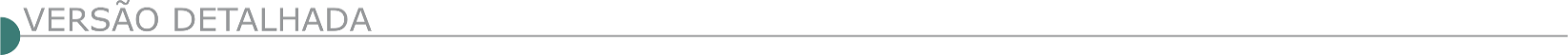 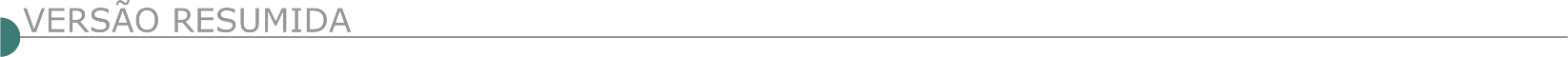 ESTADO DE MINAS GERAISPREFEITURA MUNICIPAL DE CONTAGEMCONCORRÊNCIA N°022/2023Objeto: Recuperação e melhorias em becos e escadarias – Programa de Intervenções Indicadas Pelos Conselhos Regionais nas Regionais Administrativas do Município De Contagem-MG, com entrega dos envelopes de documentação e propostas até às 09:30 (nove horas e trinta minutos) do dia 16 (dezesseis) de fevereiro 2024 e com a abertura marcada para as 10:00 (dez horas) do dia 16 (dezesseis) de fevereiro 2024. mOs interessados poderão ler e obter o texto integral do Edital e seus Anexos, que estarão disponíveis a partir do dia 11 (onze) de janeiro de 2024, pelo site www.contagem.mg.gov.br/licitações ou na sala da Comissão Permanente de Licitações da Secretaria Municipal de Obras e Serviços Urbanos (SEMOBS), situada à rua Madre Margherita Fontanaresa, 432, 3º andar Bairro Eldorado - Contagem/MG, telefone: (031) 3391.9352, de segunda à sexta-feira, no horário de 08h00min às 12h00min e de 13h00min às 17h00min.CONCORRÊNCIA N° 024/2023Objeto: Recuperação e melhoria da infraestrutura urbana de praças e de áreas de lazer - Programa Pequenas Intervenções das Regionais Administrativas, município de Contagem/MG, com entrega dos envelopes de documentação e propostas até às 09:30 (nove horas e trinta minutos) do dia 15 (quinze) de fevereiro 2024 e com a abertura marcada para as 10:00 (dez horas) do dia 15 (quinze) de fevereiro 2024. Os interessados poderão ler e obter o texto integral do Edital e seus Anexos, que estarão disponíveis a partir do dia 11 (onze) de janeiro de 2024, pelo site www.contagem.mg.gov.br/licitações ou na sala da Comissão Permanente de Licitações da Secretaria Municipal de Obras e Serviços Urbanos (SEMOBS), situada à rua Madre Margherita Fontanaresa, 432, 3º andar Bairro Eldorado - Contagem/MG, telefone: (031) 3391.9352, de segunda à sexta-feira, no horário de 08h00min às 12h00min e de 13h00min às 17h00min.CONCORRÊNCIA N° 025/2023Objeto: Implantação de praça na Rua dos Emboabas, Bairro Jardim Bandeirantes - Programa Peque-nas Intervenções das Regionais Administrativas, Município de Contagem-MG, com entrega dos envelopes de documentação e propostas até às 09:30 (nove horas e trinta minutos) do dia 19 (dezenove) de fevereiro 2024 e com a abertura marcada para as 10:00 (dez horas) do dia 19 (dezenove) de fevereiro 2024. Os interessados poderão ler e obter o texto integral do Edital e seus Anexos, que estarão disponíveis a partir do dia 11 (onze) de janeiro de 2024, pelo site www.contagem.mg.gov.br/licitações ou na sala da Comissão Permanente de Licitações da Secretaria Municipal de Obras e Serviços Urbanos (SEMOBS), situada à rua Madre Margherita Fontanaresa, 432, 3º andar Bairro Eldorado - Contagem/MG, telefone: (031) 3391.9352, de segunda à sexta-feira, no horário de 08h00min às 12h00min e de 13h00min às 17h00min.CONCORRÊNCIA INTERNACIONAL N° 027/2023Objeto: Reforma e requalificação do Parque Sarandi, bairro Ressaca, Município de Contagem/MG. Contrato de Financiamento entre o Município de Contagem e a Corporação Andina de Fomento, doravante denominada CAF – Banco de Desenvolvimento da América Latina, aprovado pela COFIEX, através da Recomendação n. 13/0129, de 18 de janeiro de 2018, com entrega dos envelopes de documentação e propostas até às 09:30 (nove horas e trinta minutos) do dia 20 (vinte) de fevereiro 2024 e com a abertura marcada para as 10:00 (dez horas) do dia 20 (vinte) de fevereiro 2024. Os interessados poderão ler e obter o texto integral do Edital e seus Anexos, que estarão disponíveis a partir do dia 12 (doze) de janeiro de 2024, pelo site www.contagem.mg.gov.br/licitações ou na sala da Comissão Permanente de Licitações da Secretaria Municipal de Obras e Serviços Urbanos (SEMOBS), situada à rua Madre Margherita Fontanaresa, 432, 3º andar Bairro Eldorado - Contagem/MG, tel.: (031) 3391.9352, de segunda à sexta-feira, no horário de 08h00min às 12h00min e de 13h00min às 17h00min.RDC PRESENCIAL Nº 012/2023Objeto: Execução das obras de drenagem pluvial, pavimentação e urbanização de vias públicas no Bairro Solar do Madeira, regional Petrolândia, Município de Contagem-MG, com entrega do envelope de proposta até às 10:00 (dez horas) do dia 26 (vinte e seis) de janeiro de 2024. Os interessados poderão ler e obter o texto integral do Edital e seus Anexos, que estarão disponíveis a partir do dia 04 (quatro) de janeiro de 2024, pelo site www.contagem.mg.gov.br/licitações. ou na sala da Comissão Permanente de Licitações da Secretaria Municipal de Obras e Serviços Urbanos (SEMOBS), situada à rua Madre Margherita Fontanaresa, 432, 3º andar Bairro Eldorado - Contagem/MG, tel.: (031) 3391.9352, de segunda à sexta-feira, no horário de 08h00min às 12h00min e de 13h00min às 17h00min.RDC N° 014/2023 Objeto: Implantação dos pontos de embarque e desembarque (ped’s) no corredor de transporte ressaca, integrante do SIM – Sistema Integrado de Mobilidade, município de Contagem/Mg, com entrega do envelope de proposta até às 10:00 (dez horas) do dia 01 (primeiro) de fevereiro de 2024. Os interessados poderão ler e obter o texto integral do Edital e seus Anexos, que estarão disponíveis a partir do dia 10 (dez) de janeiro de 2024, pelo site www.contagem.mg.gov.br/licitações ou na sala da Comissão Permanente de Licitações da Secretaria Municipal de Obras e Serviços Urbanos (SEMOBS), situada à rua Madre Margherita Fontanaresa, 432, 3º andar Bairro Eldorado - Contagem/MG, tel.: (031) 3391.9352, de segunda à sexta-feira, no horário de 08h00min às 12h00min e de 13h00min às 17h00min.PREFEITURA MUNICIPAL DE ITAUNACONCORRÊNCIA PÚBLICA Nº 022/2023Objeto: Execução de recapeamento asfáltico com fresagem, drenagem e sinalização viária nas seguintes vias urbanas do município de Itaúna/MG: Rua Godofredo Gonçalves – Centro; Rua Álvaro Matos – Bairro Cerqueira Lima; Rua Diógenes Nogueira – Centro; Rua Manoel Zacarias – Bairro das Graças. Data da abertura: 09/02/2024. Horário: 08h30. Horário limite para protocolo: 08h15. Local do certame: Avenida Boulevard, nº 153 – 2º andar, 3º Pavimento (Setor de Compras e Contratações), Bairro Boulevard Lago Sul – Itaúna/MG CEP 35.680-760. Solicitação de esclarecimentos: Quaisquer pedidos de esclarecimentos acerca de eventuais dúvidas na interpretação do Edital e seus Anexos deverão ser encaminhados por escrito à Comissão Permanente de Licitações no endereço supramencionado, ou através do e-mail compras@itauna.mg.gov.br.CONCORRÊNCIA PÚBLICA Nº 023/2023Objeto: Execução de pavimentação poliédrica, incluindo meio-fio de concreto, dispositivos de drenagem e sinalização no trecho da Ian-090 (Estrada João Ruela – Comunidade da Bagaginha), zona rural do município de Itaúna/MG. Data da Abertura: 16/02/2024. Horário: 08h30. Horário limite para protocolo: 08h15. Local do certame: Avenida Boulevard, nº 153 – 2º andar, 3º Pavimento (Setor de Compras e Contratações), Bairro Boulevard Lago Sul – Itaúna/MG CEP 35.680-760. Solicitação de esclarecimentos: Quaisquer pedidos de esclarecimentos acerca de eventuais dúvidas na interpretação do Edital e seus Anexos deverão ser encaminhados por escrito à Comissão Permanente de Licitações no endereço supramencionado, ou através do e-mail compras@itauna.mg.gov.br.PREFEITURA MUNICIPAL DE MARIANA – SAAE - SERVIÇO AUTÔNOMO ÁGUA ESGOTO MARIANA - CONCORRÊNCIA PÚBLICA Nº 002/2022Objeto: Execução de obras de implantação de redes coletoras, interceptores-primeira etapa do sistema de esgotamento sanitário de mariana. Data e hora da abertura: 07/02/2023 09:00H. Os agendamentos de visita técnica deverão ser realizados junto à Engenharia do SAAE no seguinte endereço eletrônico: pamella.edificacoes@saaemariana.mg.gov.br ou através dos telefones: (31) 3557 9300 – ramal – 108.PREFEITURA MUNICIPAL DE MONTES CLAROS CONCORRÊNCIA PÚBLICA ELETRÔNICA N° 061/2023Objeto: Execução de obras do CEMEI Amiguinhos de Jesus, no bairro José Carlos de Lima, na forma estabelecida nas planilhas de quantitativos e custos, memorial descritivo e cronograma físico-financeiro. Íntegra do edital disponível em: https://licitacoes.montesclaros.mg.gov.br/licitacao/processo-licitatorio-n-7852023-concorrencia-publicaeletronica-n-0612023. Recebimento da proposta: a partir das 08h do dia 10/01/2024 até a data e horário definido para sessão, no endereço eletrônico: www.gov.br/compras. Data da sessão: às 15:00 do dia 24 de janeiro de 2024 (quarta-feira). Contato: (38) 2211-3190/2211-3857 – e-mail: licitacoes@montesclaros.mg.gov.br ou licitamontes@hotmail.com.CONCORRÊNCIA ELETRÔNICA N° 062/2023Objeto: Execução da obra do CEMEI Deputado Antônio Pimenta, no bairro Vila Sumaré, na forma estabelecida nas planilhas de quantitativos e custos, memorial descritivo e cronograma físico-financeiro. Íntegra do edital disponível em: https://licitacoes.montesclaros.mg.gov.br/licitacao/processo-licitatorio-n-7972023-concorrencia-publicaeletronica-n-0622023. Recebimento da proposta: a partir das 08h do dia 10/01/2024 até a data e horário definido para sessão, no endereço eletrônico. Data da sessão: às 09:00 do dia 25 de janeiro de 2024 (quinta-feira). Contato: (38) 2211-3190/2211-3857 – e-mail: licitacoes@montesclaros.mg.gov.br ou licitamontes@hotmail.com.CONCORRÊNCIA PÚBLICA ELETRÔNICA N°063/ 2023Objeto: Execução da obra de construção da Escola Municipal do Bairro Guarujá/Interlagos, na forma estabelecida nas planilhas de quantitativos e custos, memorial descritivo e cronograma físico-financeiro. Íntegra do edital disponível em: https://licitacoes.montesclaros.mg.gov.br/licitacao/processo-licitatorio-n-8012023-concorrenciapublica-eletronica-n-0632023. Recebimento da proposta: a partir das 08h do dia 10/01/2024 até a data e horário definido para sessão, no endereço eletrônico: www.gov.br/compras. Data da sessão: às 09:00 do dia 25 de janeiro de 2024 (quinta-feira). Contato: (38) 2211-3190/2211-3857 – e-mail: licitacoes@montesclaros.mg.gov.br ou licitamontes@hotmail.com.BRASILÍADER - DEPARTAMENTO DE ESTRADAS DE RODAGEM DO DISTRITO FEDERAL - Objeto:Objeto: Execução Das Obras da Implantação e Duplicação da DF-010, no Trecho Compreendido a DF-003 (EPIA) - Estrada Parque Indústria e Abastecimento e com o Término na DF-095 (EPCL) - Estrada Parque Ceilândia. Os Serviços a serem Executados São: Terraplenagem, Pavimentação, Drenagem, Sinalização Horizontal e Vertical, Obras Complementares e Canteiro de Obras. Tudo de Acordo Com as Especificações do Edital e Seus Anexos. Valor Estimado (R$): 37.468.957,75. Data da Publicação do Edital: 29/12/2023.ESTADO DE GOIÁSSANEAGO - SANEAMENTO DE GOIÁS S/A - LICITAÇÃO ELETRÔNICA Nº 15.3-022/2023 Objeto: Contratação por empreitada por preço unitário de obras e serviços de engenharia relativas ao remanescente do sistema de esgotamento sanitário intermediário meia ponte jusante e implantação de redes coletoras no setor recanto das minas gerais e bairros adjacências, na cidade de Goiânia, neste estado. Limite de Acolhimento de Propostas: 31/01/2024 as 08:00h Abertura da Propostas: 31/01/2024 às 08:00h Data e Hora da Abertura da Sessão: 31/01/2024 às 09:00h. O Edital e Anexos poderão ser obtidos no site www.saneago.com.br.ESTADO DO MATO GROSSOSINFRA - CONCORRÊNCIA PÚBLICA ELETRÔNICA nº 43/2023Objeto: Execução da obra de implantação e pavimentação da rodovia MT-040/MT-299, trecho: Entr. MT-461 - Itiquira - Terminal Ferroviário, subtrecho: Fim da pavimentação (Parque de Exposição) - Interseção 03, extensão 37,45 km, localizada no município de Itiquira. Lote: ÚNICO. O Edital será disponibilizado no dia 28/12/2023, à partir das 14h00 (horário local), pelo endereço eletrônico www.sinfra.mt.gov.br, acessando o menu “serviços” e o submenu “licitações e editais”. Entrega e envio das propostas e documentos de habilitação no SIAG: de 28/12/2023 a 11/01/2024, período integral, e no dia 12/01/2024 até as 13h30min (horário de Cuiabá/MT). Abertura das propostas: 12/01/2024 às 14h00min (horário de Cuiabá/MT), através do site http://seplag.mt.gov.br/ - link: https:// aquisicoes.seplag.mt.gov.br. Edital Disponibilizado: disponível para consulta no site da Secretaria de Estado de Infraestrutura e Logística - SINFRA: www.sinfra.mt.gov.br e Portal de aquisições MT: www.seplag.mt.gov.br- (Link: https://aquisicoes.seplag.mt.gov.br) .Informações gerais: telefone nº. (65) 3613-0529 e-mail: cpl@sinfra.mt.gov.br.ESTADO DO PARANÁSANEPAR - COMPANHIA DE SANEAMENTO DO PARANÁ - AVISO DE LICITACAO ELETRONICA N° 2/24Objeto: Execucao de obras para ampliacao do sistema de esgotamento sanitario SES do Municipio de Joaquim Tavora, destacando-se estacao de tratamento de esgoto. Limite de Acolhimento das Propostas: 20/03/2024 às 10:00 h. Data da Abertura de Preços: 20/03/2024 às 11:00h , por meio de sistema eletrônico no site http://wwww.licitacoese.com.br. Informações Complementares: Podem ser obtidas na Sanepar, à Rua Engenheiros Rebouças, 1376 - Curitiba/PR, Fone (41) 3330-3204 ou pelo site http://licitacao.sanepar.com.br.- PUBLICIDADE -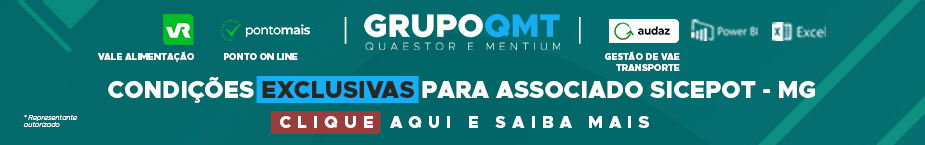 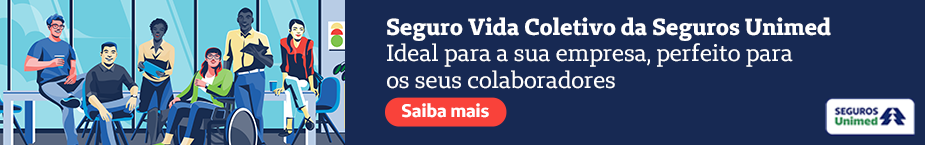 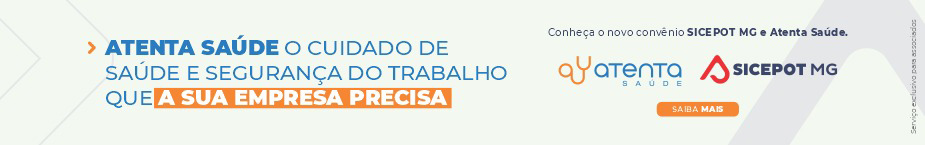 ÓRGÃO LICITANTE: COPASA-MGEDITAL: Nº CPLI. 05.2024/0010Endereço: Rua Carangola, 606, térreo, bairro Santo Antônio, Belo Horizonte/MG.Informações: Telefone: (31) 3250-1618/1619. Fax: (31) 3250-1670/1317. E-mail: Endereço: Rua Carangola, 606, térreo, bairro Santo Antônio, Belo Horizonte/MG.Informações: Telefone: (31) 3250-1618/1619. Fax: (31) 3250-1670/1317. E-mail: OBJETO: aquisição de bacias de contenção produtos químicos, organizado(s) em LOTES, destinado(s) à ETA’s – Estação de Tratamento de Água e a Unidade Tratamento dos Sistemas no âmbito das gerências: GRPM - Gerência Regional Patos de Minas, GRFL - Gerência Regional Frutal e GRAX – Gerência Regional de Araxá, conforme o(s) documento(s) “Relação de Materiais” e Anexos, integrante(s) deste instrumento convocatório.LOTE 01 - Exclusivo para ME/EPPLOTE 02 - Participação AmplaDATAS: Período de encaminhamento da proposta comercial: início dia 12/01/2024, término dia 22/01/2024, às 09:15 horas.A abertura da sessão da Licitação: 22/01/2024, 05 (cinco) minutos após o horário do término de encaminhamento da proposta comercial.Prazo de Entrega: 04 meses.VALORESVALORESValor Estimado da ObraCapital Social Igual ou SuperiorR$ --CAPACIDADE TÉCNICA:  -CAPACIDADE TÉCNICA:  -CAPACIDADE OPERACIONAL:  -CAPACIDADE OPERACIONAL:  -ÍNDICES ECONÔMICOS: CONFORME EDITAL. ÍNDICES ECONÔMICOS: CONFORME EDITAL. OBSERVAÇÕES: As informações complementares para credenciamento poderão ser obtidas pelos telefones: (31) 3250-1746 ou 3250-1597 ou site www.copasa.com.br.OBSERVAÇÕES: As informações complementares para credenciamento poderão ser obtidas pelos telefones: (31) 3250-1746 ou 3250-1597 ou site www.copasa.com.br.ÓRGÃO LICITANTE: COPASA-MGEDITAL: Nº CPLI. 05.2024/0016Endereço: Rua Carangola, 606, térreo, bairro Santo Antônio, Belo Horizonte/MG.Informações: Telefone: (31) 3250-1618/1619. Fax: (31) 3250-1670/1317. E-mail: Endereço: Rua Carangola, 606, térreo, bairro Santo Antônio, Belo Horizonte/MG.Informações: Telefone: (31) 3250-1618/1619. Fax: (31) 3250-1670/1317. E-mail: OBJETO: Serviços de inspeções em redes coletoras e interceptoras, poços de visita, ligações domiciliares e ramais internos, externos e condominiais de esgoto na bacia da Lagoa da Pampulha, nas áreas de abrangência da Gerência Regional de Contagem – GRCN e da Gerência Regional Belo Horizonte Norte – GRBN, vinculadas à Unidade de Negócio Metropolitana – UNMT, incluindo vilas, aglomerados e favelas.DATAS: Período de encaminhamento da proposta comercial: início dia 12/01/2024, término dia 29/01/2024, às 09:00 horas.A abertura da sessão: 29/01/2024, 05 (cinco) minutos após o horário do término de encaminhamento da proposta comercialVALORESVALORESValor Estimado da ObraCapital Social Igual ou SuperiorR$ 6.365.835,78-CAPACIDADE TÉCNICA:  b.1)	Atestado(s) de Capacidade Técnico-Operacional emitido(s) por pessoa(s) jurídica(s) de direito público ou privado, comprovando que a licitante prestou serviço pertinente e compatível com o objeto desta licitação.CAPACIDADE TÉCNICA:  b.1)	Atestado(s) de Capacidade Técnico-Operacional emitido(s) por pessoa(s) jurídica(s) de direito público ou privado, comprovando que a licitante prestou serviço pertinente e compatível com o objeto desta licitação.CAPACIDADE OPERACIONAL:  -CAPACIDADE OPERACIONAL:  -ÍNDICES ECONÔMICOS: CONFORME EDITAL. ÍNDICES ECONÔMICOS: CONFORME EDITAL. OBSERVAÇÕES: As informações complementares para credenciamento poderão ser obtidas pelos telefones: (31) 3250-1746 ou 3250-1597 ou site www.copasa.com.br.OBSERVAÇÕES: As informações complementares para credenciamento poderão ser obtidas pelos telefones: (31) 3250-1746 ou 3250-1597 ou site www.copasa.com.br.